LEMBAR PENGESAHANASUHAN KEBIDANAN PADA BY. S USIA 28 HARIDENGAN HIPERBILIRUBINEMIADI RUANG PERINATOLOGI RSUD LEUWILIANGKABUPATEN BOGORDisusun Oleh: Ingga Fitri Suryani NIM P17324217053LAPORAN TUGAS AKHIRUntuk memenuhi salah satu syarat ujian guna memperoleh gelar Ahli Madya KebidananProgram Studi Kebidanan BogorLaporan Tugas Akhir ini telah diujikan dan disetujui oleh Tim Penguji pada tanggal Bogor, 13 Mei 2020SUSUNAN DEWAN PENGUJI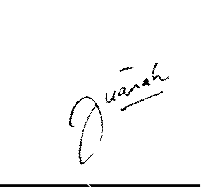 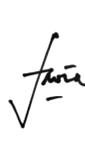 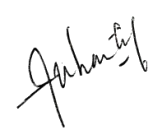 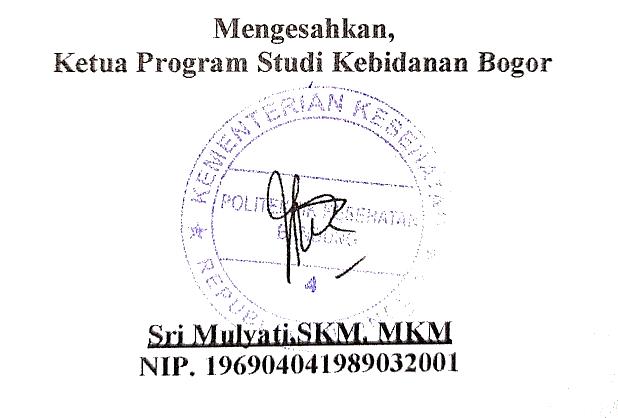 Penguji IPenguji IIPenguji IIISuhartika, M.Keb NIP.198003182002122001dr. Fauzia MKM NIP. 1969101620022122002Juariah, M.Keb NIP.197212231992032008